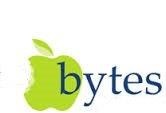 PLEASE WRITE CLEARLY AND COMPLETE IN BLACK INK.All information will be treated in confidence and will only be used by Bytes Project to assess your suitability for the post applied for. Please ensure that you retain the original format of the application form at all times. CVs must not be included and will not be considered.  Please attach additional sheets if required.“A candidate found to have knowingly given false information or to have wilfully suppressed any material fact will be liable to disqualification, or if appointed, to dismissal”The VacancyJob applied for:  DirectorJob reference no:  BP/D/0417/About YourselfForename: ___________________________________________________Surname: ____________________________________________________Address: ___________________________________________________________________________________________________________ Postcode: ____________________Date of Birth: __ __ / __ __ / __ __ __ ___	National Insurance No.  ___ ___ ___ ___ ___ ___ ___ ___ ___ Home Tel No: ___________________ Mobile Tel No: ____________________ Email: ____________________________________________@_________________________What notice do you need give to your current employer? _________________Your QualificationsPrevious Jobs ReferencesPlease give the name, address and occupation of two responsible referees, one should be your current/previous employer, who are willing to answer questions about your character.Name: ____________________________		 Name: __________________________Organisation: ________________________   	Organisation: ________________________  Address: ________________________       	 	Address: ___________________________________________________________   		__________________________________________________________________   		_________________________________Postcode: ____________________			Postcode: ________________________Email: 	____________________      		Email:	____________________  Occupation: ___________________________	Occupation: _________________________Other Information	Desirable Criteria:Please detail below how you meet the desirable criteria (please refer to job description)Criminal convictions, cautions or bind-oversOwing to the sensitive nature of our work with “vulnerable groups” Bytes requires all prospective employees to disclose criminal convictions, cautions or bind-overs.  Unprejudiced consideration will be given to candidates who disclose cautions, convictions or bind-overs, unless, they are manifestly incompatible with the post in question.Do you have a criminal conviction, caution or bind-over?					YES/NOIf yes, please give details ____________________________________________
______________________________________________________________Is there any reason why you cannot work in “Regulated Activity” as defined by Safeguarding Vulnerable Groups Order 2007 (SVGO) and as amended by the Protection of Freedoms Act 2012 (PoFA)?  					YES/NOBytes adheres to Access NI’s code of practice. This information will be held in strict confidence.  Where applicable appointments of prospective employees are subject to Access NI clearance.  A risk assessment will be conducted if any information is disclosed on an Access NI disclosure certificate to assess the suitability of appointmentDeclarationI declare that the information, which I have given, is correct and that any untrue or misleading information will give my employer the right to terminate any employment contract offered.Signed: _________________________________ Date: ________________________Please return the completed form (Marked Confidential) by 12 noon on Friday 21st April to:Fiona HamiltonAdministratorThe Bytes ProjectUnit 5, Filor Building155 Northumberland StreetBelfast BT13 2JF							Tel No 02890 288810Essential Requirement QualificationsEssential Requirement QualificationsEssential Requirement QualificationsEssential Requirement Qualifications1. A degree level qualification in youth work, ICT or business (if your qualification is not a university degree please provide evidence that shows clearly that it is the equivalent to a primary degree).2. A third level qualification in business/management.1. A degree level qualification in youth work, ICT or business (if your qualification is not a university degree please provide evidence that shows clearly that it is the equivalent to a primary degree).2. A third level qualification in business/management.1. A degree level qualification in youth work, ICT or business (if your qualification is not a university degree please provide evidence that shows clearly that it is the equivalent to a primary degree).2. A third level qualification in business/management.1. A degree level qualification in youth work, ICT or business (if your qualification is not a university degree please provide evidence that shows clearly that it is the equivalent to a primary degree).2. A third level qualification in business/management.Place of StudyName of QualificationDate CompletedGradeAll Other QualificationsAll Other QualificationsAll Other QualificationsAll Other QualificationsAll Other QualificationsPlace of LearningType of QualificationList all QualificationsDate TakenSubjectGradeName & address of employerdates of employmentjob title & brief description of dutiesreason forleavingPlease detail below how you meet the Essential Requirement:6. Demonstrable success in securing funding and tender bids.Please detail below how you meet the Essential Requirement:7. Proven track record of developing innovative social programmes in response to social need.Please detail below how you meet the Essential Requirement:8. Experience of developing effective and collaborative working relationships with partner organisations.Please detail below how you meet the Essential Requirement:Demonstrable entrepreneurial and business development skills.Please detail below how you meet the Essential Requirement:Excellent written and oral communication skills and presentation skills.Please detail below how you meet the Essential Requirement:An ability to prioritise work strategically and to meet deadlines.Please detail below how you meet the Essential Requirement:12. An ability to work with different people at all levels. Please detail below how you meet the Essential Requirement:Initiative and ability to innovate and develop new ideas.Please detail below how you meet the Essential Requirement:Demonstrable commitment to ethical, person centred leadership and youth work values.Please detail below how you meet the Essential Requirement:15. Demonstrable commitment to addressing the needs of the most socially excluded young people, not in education, training or employment.Please detail below how you meet the Essential Requirement:Awareness of the key policy context for Bytes including youth work, NEETs, STEM, community relations, volunteering, social development, training, education and charity governance legislation.Please detail below how you meet the Essential Requirement:Excellent interpersonal, conflict resolution and people management skills.Please detail below how you meet the Essential Requirement:Excellent finance and administration skills including budgeting, financial control and report writing. Please detail below how you meet the Essential Requirement:Current, clean, driving licence with access to own vehicle. (This can be waived in the case of an applicant whose disability prohibits driving, but who is able to organise suitable alternative arrangements, which enable them to meet the duties of the post.)